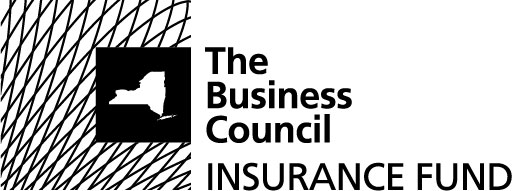 Life ClaimsClaim Submission and InquiriesE-Mail - EQHLifeClaims@webtpa.comPhone number -  866-274-9887Fax number -  469-417-1956NYS Statutory DBL + PFLSTD(Short Term Disability) & LTD(Long Term Disability)Claim Submission and Inquiries GRP Claims – 866-274-9887Hours: 8:00 – 5:00 pm EST Monday-FridayEmail: claimsubmission@groupclaims.com Fax #: 855-864-0530Customer Service: Claim EscalationsTara Lea, tara.lea@bcnys.org, 1-800-692-5483 X326